MATEMÁTICASOME A QUANTIDADE DOS DADOS E PREENCHA O QUADRO COM O NÚMERO E  EMBAIXO ESCREVA O NOME DO NÚMERO.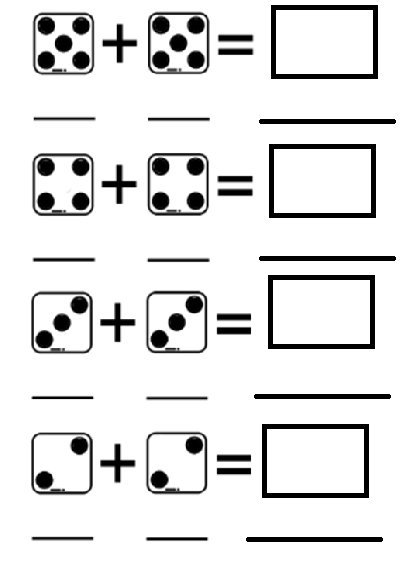 SITUAÇÃO PROBLEMAO JOAQUIM, A ISADORA, O DAVI E A HELENA SEPARARAM OS LIVROS QUE JÁ TINHAM LIDO E DOARAM PARA A BIBLIOTECA DA ESCOLA.AS CRIANÇAS MARCARAM AS DOAÇÕES EM UMA TABELA. DEPOIS RESOLVERAM CONSTRUIR UM GRÁFICO, PINTANDO UM QUADRINHO PARA CADA MARCA.VEJA COMO FICOU A TABELA E TERMINE DE PINTAR O GRÁFICO.ESCREVA NOS BALÕES  QUANTOS LIVROS CADA UM DOOU.	JOAQUIM	ISADORA                DAVI	HELENAAGORA RESPONDA:QUEM DOOU MAIS LIVROS?R:QUEM DOOU 8 LIVROS?R:QUANTOS LIVROS JOAQUIM DOOU?R:QUANTOS LIVROS ISADORA DOOU A MAIS QUE HELENA?R:QUANTOS LIVROS FALTAM PARA DAVI CHEGAR A 10?R:JUNTOS JOAQUIM E HELENA DOARAM QUANTOS LIVROS?R:CRIANÇASMARCASJOAQUIMISADORADAVIHELENACRIANÇASCRIANÇASCRIANÇASCRIANÇASCRIANÇASCRIANÇASQUANTIDADE DE LIVROSQUANTIDADE DE LIVROSQUANTIDADE DE LIVROSQUANTIDADE DE LIVROSQUANTIDADE DE LIVROSQUANTIDADE DE LIVROSJOAQUIMISADORADAVIHELENA